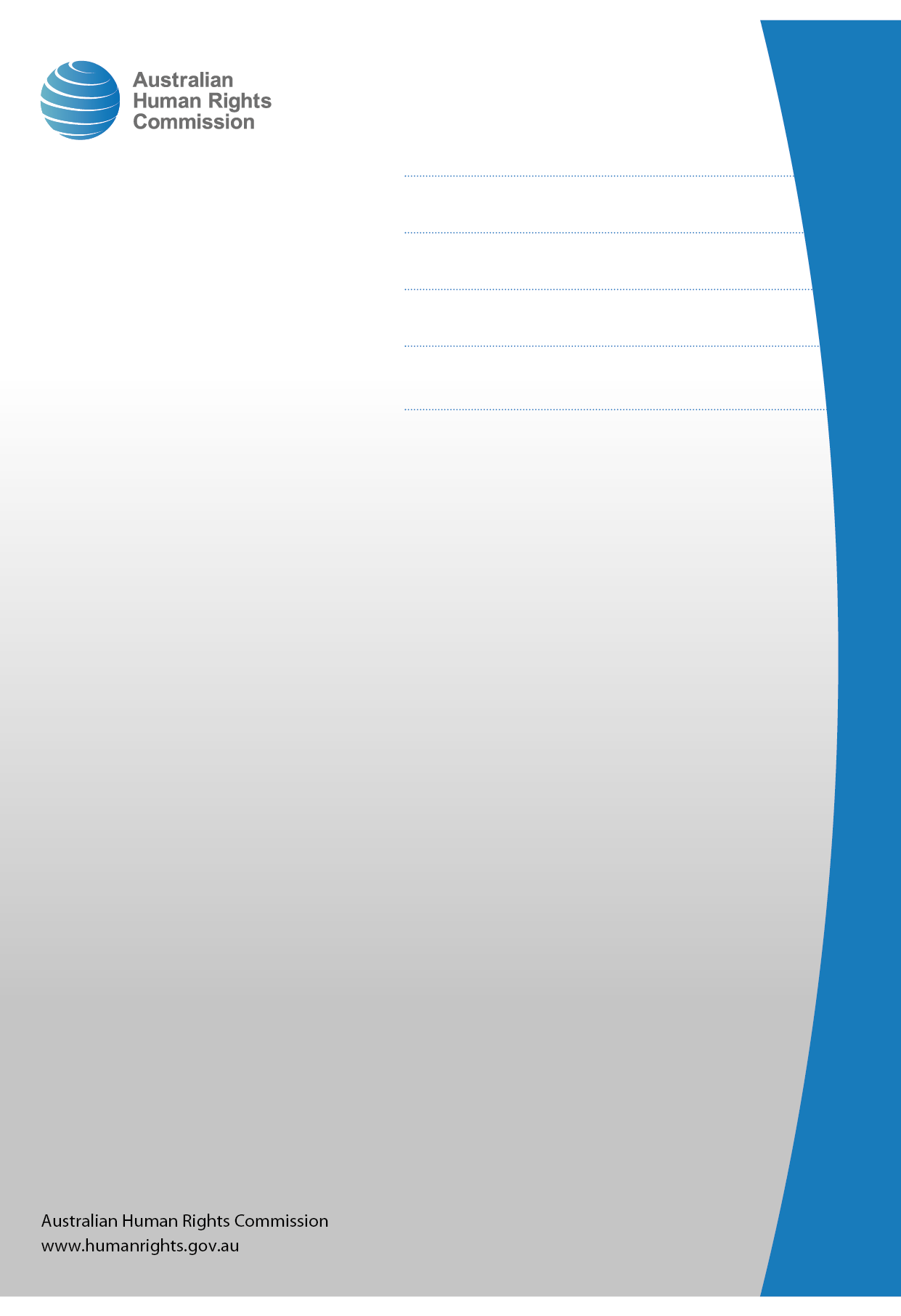 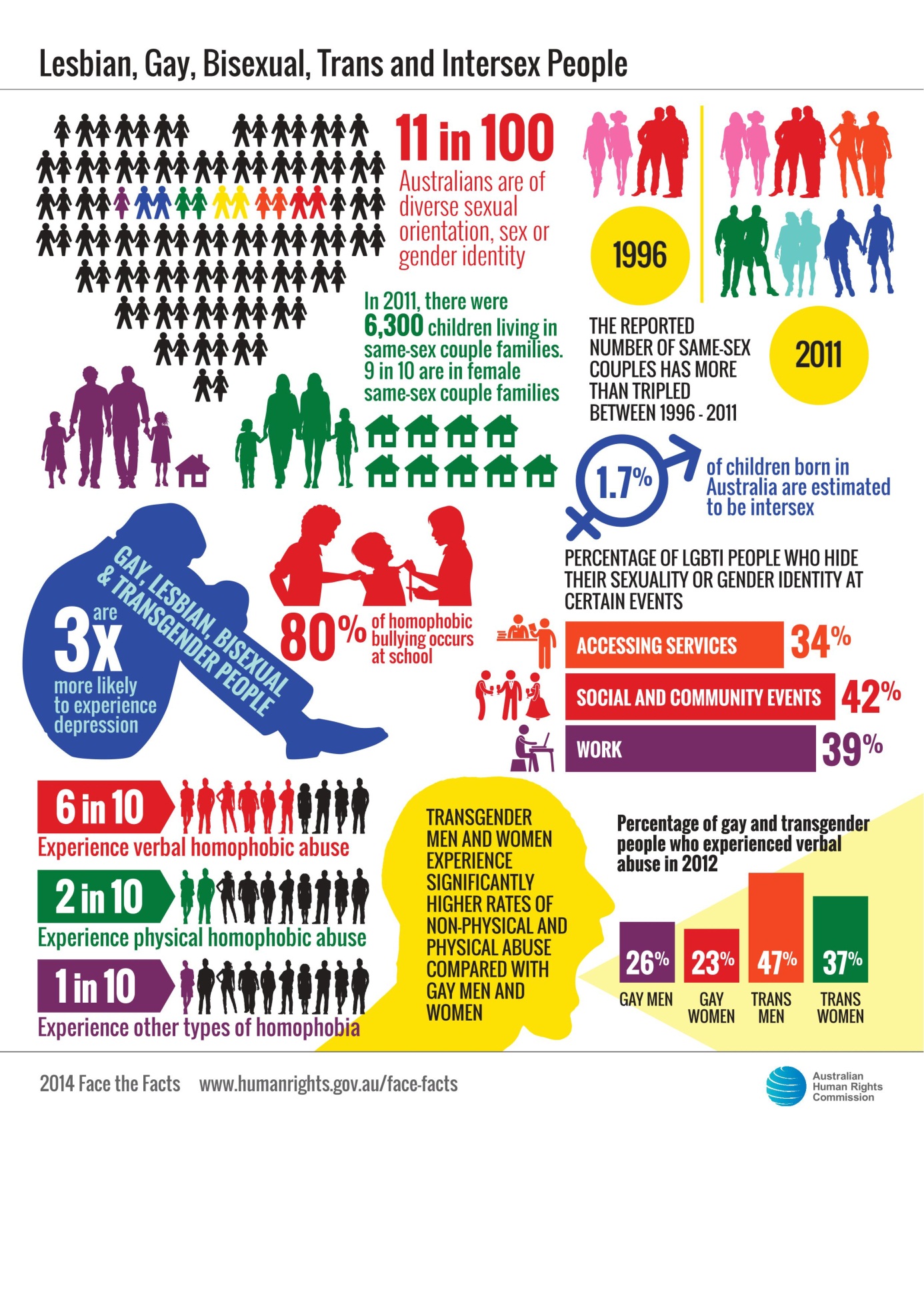 Lesbian, gay, bisexual, trans and intersex peopleEquality and freedom from discrimination are fundamental human rights that belong to all people, regardless of sexual orientation, gender identity or because they are intersex.On 1 August 2013, the Sex Discrimination Act 1984 was amended to make discrimination on the basis of a person’s sexual orientation, gender identity and intersex status against the law. Despite this important step forward, lesbian, gay, bisexual, trans and intersex (LGBTI) people in Australia still experience discrimination, harassment and hostility in many parts of everyday life; in public, at work and study, accessing health and other services and securing proper recognition of their sex in official documents.About LGBTI peopleAustralians of diverse sexual orientation, sex or gender identity may account for up to 11 per cent of the Australian population.Same-sex couples make up about 1 per cent of all couples in Australia. In 2011, the reported number of same-sex couples in Australia was around 33,700, which included 17,600 male same-sex couples and 16,100 female same-sex couples. The reported number of same-sex couples has more than tripled between 1996 and 2011.In 2011, there were around 6,300 children living in same-sex couple families, up from 3,400 in 2001. Most of these children (89 per cent) are in female same-sex couple families.Intersex people are people born with physical, hormonal or genetic features that are neither wholly female nor wholly male, or a combination of female and male, or neither female nor male. As with the general population, people with intersex variations have a broad range of gender identities and sexual orientations.There are no firm figures for Australia’s intersex population. Estimates range from one in 2,000 births to four per cent of the population however the Organisation Intersex International Australia (OII Australia) recommends a mid-range figure of 1.7 per cent of all births. Key issues for LGBTI peopleA large number of LGBTI people hide their sexuality or gender identity when accessing services (34 per cent), at social and community events (42 per cent) and at work (39 per cent). Young people aged 16 to 24 years are most likely to hide their sexuality or gender identity. LGBTI young people report experiencing verbal homophobic abuse (61 per cent), physical homophobic abuse (18 per cent) and other types of homophobia (9 per cent), including cyberbullying, graffiti, social exclusion and humiliation. 80 per cent of homophobic bullying involving LGBTI young people occurs at school and has a profound impact on their well-being and education.Transgender males and females experience significantly higher rates of non-physical and physical abuse compared with lesbians and gay men.Gay, lesbian, bisexual and transgender people are three times more likely to experience depression compared to the broader population.Around 61 per cent of same-sex attracted and gender-questioning young people said they experienced verbal abuse because of their sexuality, while 18 per cent reported experiencing physical abuse. Young men (70 per cent) and gender-questioning young people (66 per cent) were more likely than young women (53 per cent) to experience verbal abuse.Positive developmentsLGBTI young people at schools where protective policies are in place are more likely to feel safe compared with those in schools without similar policies (75 per cent compared with 45 per cent). They are almost 50 per cent less likely to be physically abused at school, less likely to suffer other forms of homophobic abuse, less likely to self-harm and less likely to attempt suicide.People in same-sex couples tend to be more highly educated, more likely to work in highly skilled occupations (53 per cent compared with 43 per cent) and more likely to have higher incomes. On measures of general health and family cohesion, children aged 5 to 17 years with same-sex attracted parents had significantly better scores when compared to Australian children from all other backgrounds and family contexts. For all other health measures, there were no statistically significant differences.Did you know?Almost half of all gay, lesbian, bisexual and transgender people hide their sexual orientation or gender identity in public for fear of violence or discrimination.Our roleThe Commission can investigate complaints of discrimination on the basis of sexual orientation, gender identity and intersex status under the Sex Discrimination Act, which was amended in August 2013. The amended Act also protects same-sex couples from discrimination under the definition of “marital or relationship status”.We have conducted a number of major projects in recent years to identify and build community awareness around the human rights issues faced by LGBTI people.Find out more about our work in this area.Find out moreAustralian Human Rights Commission, Addressing sexual orientation and sex and/or gender identity discrimination: Consultation Report (2011)Australian Human Rights Commission, Sex Files: the legal recognition of sex in documents and government records (2009)Australian Human Rights Commission, Same-Sex: Same Entitlements, Report of the National Inquiry into discrimination against people in same-sex relationships in the area of financial and work related entitlements (2007)Australian Research Centre in Sex, Health and Society, La Trobe University, Private Lives 2: The second national survey of the health and wellbeing of GLBT Australians (2012)Beyond Blue, In my shoes: Experiences of discrimination, depression and anxiety among gay, lesbian, bisexual, trans and intersex people (2012).